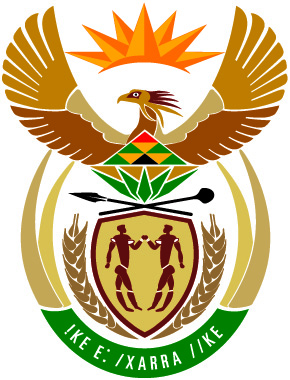 THE HONOURABLE MR JUSTICE SARDIWALLAJUDGE OF THE GAUTENG DIVISION HIGH COURT, PRETORIAP O Box 442, Pretoria, 0001, C/O Paul Kruger and Madiba Street, PretoriaPalace of Justice High Court Building, Office Number 115___________________________________________________________________OPPOSED MOTIONS COURT ROLLBEFORE THE HONOURABLE MR JUSTICE SARDIWALLACOURT: NOT YET ALLOCATED19 FEBRUARY TO 23 FEBRUARY 2018PLEASE NOTE THAT THE PRESIDING JUDGE, HAS DIRECTED AS FOLLOWS:Heads of argument must be filed in all matters.All applicantions must be paginated and indexed. All parties who are involved in the below matters are requested to attend court on the allocated date at 10h00.For any queries kindly contact Leonora McKenzie (Judge Sardiwalla’s Secretary) on 012 314 9070, e-mail Lmckenzie@judiciary.org.za or visit office 115, Palace of Justice Building, North Gauteng High Court.NUMBERPARTIESCASE NO.ALLOCATION3.CITY OF MATLOSANA LOCAL MUNICIPALITY vs KEHIHLILE S. MASISI + 146813/2012MONDAY 8.THE MINISTER OF TRADE AND INDUSTRY + 1 vs NOMBINI KUTTA16830/2014MONDAY 13.THE BODY CORPORATE OF UMOYA vs LUNESH SINGH + 178161/201673177/2015THURSDAY18.CHARLES F. PITOUT vs MMI GROUP LTD79287/2016WEDNESDAY23.SENTINEL RETIREMENT FUND vs MOTLATSI E. SELEKE + 177648/2016TUESDAY28.MMAPULE E. NKUNA vs AGNES MABUSEL + 350287/2016WEDNESDAY33.THE BODY CORPORATE OF WINDSOR MEWS vs DERRICK I. MARKS N.O.90414/2016WEDNESDAY36.THE COMMISSIONER FOR SARS vs THE EXECUTOR OF ESTATE LATE: LOT M. NDLOVUA395/2016TAX COURT NO.: 13343THURSDAY42.CHIPO RAMBANI vs STANDARD BANK OF S.A. LTD + 127867/2016TUESDAY48.HAMBANATHI VEHICLE RENTAL (PTY) LTD vs 7 WORLD GROUP (PTY) LTD33460/2017TUESDAY53.PAPY M. NSWE vs THE MINISTER OF HOME AFFAIRS + 223022/2017MONDAY57.BIANCA B. PACKER vs DANIEL P. DU PREEZ23501/2017MONDAY